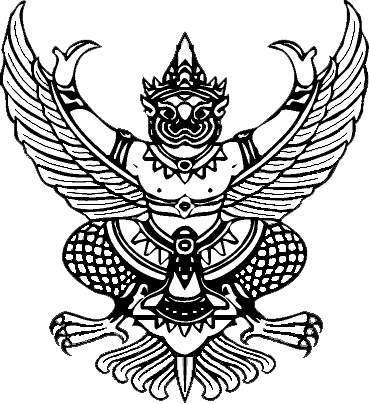 ประกาศองค์การบริหารส่วนตำบลบุ่งคล้า                        เรื่อง บัญชีรายชื่อผู้ผ่านการคัดเลือกเพื่อเป็นอาสาสมัครบริบาลท้องถิ่น   **************************************		ตามที่องค์การบริหารส่วนตำบลบุ่งคล้า ได้ประกาศรายชื่อผู้มีสิทธิเข้ารับการสอบคัดเลือกอาสาสมัครบริบาลท้องถิ่น ตามประกาศองค์การบริหารส่วนตำบลบุ่งคล้า เรื่อง เรื่อง ประกาศรายชื่อผู้มีสิทธิเข้ารับการสอบสัมภาษณ์ อาสาสมัครบริบาลท้องถิ่นเพื่อดูแลผู้สูงอายุที่มีภาวะพึ่งพิงและเป็นอาสาสมัครบริบาลท้องถิ่น ลงวันที่ 11 สิงหาคม ๒๕๖๓ นั้น		บัดนี้ คณะกรรมการดำเนินการรับสมัครและคัดเลือกบุคคลที่ประสงค์เข้ารับการอบรมตามโครงการอาสาสมัครบริบาลท้องถิ่นเพื่อดูแลผู้สูงอายุที่มีภาวะพึ่งพิงและเป็นอาสาสมัครบริบาลท้องถิ่น  ตามคำสั่งองค์การบริหารส่วนตำบลบุ่งคล้า ที่   279 / ๒๕๖๓ ลงวันที่ 5 สิงหาคม 2563 ได้ดำเนินการคัดเลือกอาสาสมัครบริบาลท้องถิ่นเรียบร้อยแล้ว องค์การบริหารส่วนตำบลบุ่งคล้า จึงประกาศรายชื่อผู้ผ่านการคัดเลือกอาสาสมัครบริบาลท้องถิ่น ดังนี้			ทั้งนี้ องค์การบริหารส่วนตำบลบุ่งคล้า ขอแจ้งให้ผู้ผ่านการคัดเลือกทราบ ดังนี้บัญชีรายชื่อผู้ผ่านการคัดเลือกมีระยะเวลาไม่เกิน ๑ ปี นับถัดจากวันประกาศนี้ และถ้ามีการคัดเลือกในตำแหน่งเดียวกันอีก โดยประกาศรายชื่อผู้ผ่านการคัดเลือกใหม่แล้ว บัญชีนี้ถือเป็นอันยกเลิกผู้ผ่านการคัดเลือกตามบัญชีนี้ ถ้ามีกรณีใดกรณีหนึ่งดังต่อไปนี้ ถือเป็นอันยกเลิก	๒.๑ ผู้ผ่านการคัดเลือกผู้นั้นสละสิทธิในตำแหน่งที่ได้รับคัดเลือก	๒.๒ ผู้ผ่านการคัดเลือกผู้นั้น ไม่มารายงานตัวเพื่อรับการแต่งตั้งในเวลาที่องค์การบริหารส่วนตำบลบุ่งคล้ากำหนดการคัดเลือกครั้งนี้ ผู้สมัครได้ตรวจสอบและรับรองตนเองแล้วว่าเป็นผู้มีคุณสมบัติครบถ้วนตามประกาศรับสมัคร หากภายหลังตรวจสอบพบว่าผู้ใดขาดคุณสมบัติ จะถือว่าผู้นั้นขาดคุณสมบัติตั้งแต่วัน รับสมัครและจะไม่ได้รับการแต่งตั้ง หรือหากได้รับการแต่งตั้งแล้ว จะพิจารณาให้พ้นจากตำแหน่ง	จึงประกาศมาให้ทราบโดยทั่วกันประกาศ ณ วันที่   13   เดือนสิงหาคม    พ.ศ. ๒๕๖๓(นายแก่ง  หาญบุ่งคล้า)นายกองค์การบริหารส่วนตำบลบุ่งคล้าลำดับที่เลขประจำตัวสอบชื่อ-สกุลคะแนนที่ได้ลำดับที่ได้หมายเหตุ๑๐๐๐๒นางลำดวน  มโนธรรม91๑๒๐๐๐๑นางสงวน  ลุนคำพี้88๒30003นางมัณฑนา เจริญชัย77340004นางสาวหทัยรัตน์ พจน์กระจ่าง674